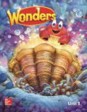 Teacher’s Edition Package 10 books (Unit 1-10)ISBN: 0021427542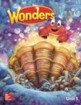 Reading Writing Workshop Big Book Package 11 big booksISBN: 0021392625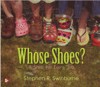 Literature Big Book Package 32 big booksISBN: 970021193363Reading Writing Workshop Package 1 per studentISBN: 9780021428458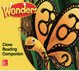 Close Reading Companion 1 per studentISBN: 9780021307463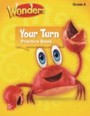 Your Turn Practice Book 1 per studentISBN: 9780076772131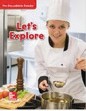 Decodable Reader Package24 per teacher ISBN: 9780021392575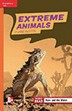 Leveled Readers- Approaching Level 60 booksISBN: 9780021193349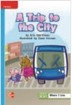 Leveled Readers - On Level 60 BooksISBN: 9780021194904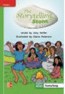 Leveled Readers - Beyond Level 60 booksISBN: 9780021193370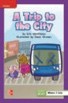 Leveled Readers - ELL 60 booksISBN: 9780021194643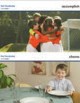 Visual Vocabulary Cards ISBN: 9780021193684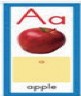 Sound Spelling Large Cards 1 setISBN: 0076768090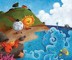 Interactive Read Aloud Cards ISBN: 9780021193691READING WONDERS RETELLING CARDS ISBN: 0021193614READING WONDERS PICTURE PHOTO CARDS GISBN: 0021195595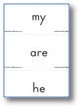 High-Frequency Word Cards ISBN: 9780021192908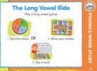 Workstation Activity Cards ISBN: 9780021192939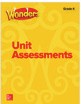 Unit Assessment: SBAC ISBN: 0021339732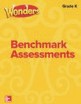 Benchmark Assessments: SBAC ISBN: 0021330867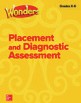 Placement & Diagnostic Assessment: K-6 ISBN: 0076779548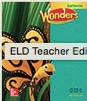 English Learners Teacher’s Edition 1 bookISBN: 0021314519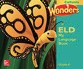 English Learners My Language Book TBDISBN: 002131134X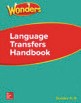 Language Transfer Book Grades K-6ISBN: 9780021391103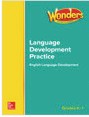 English Learners Language Development Practice BLMGrades K-1ISBN: 9780021314232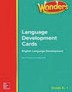 English Learners Language Development Cards Grades K-1ISBN: 9780021303595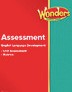 English Learners Assessment ISBN: 9780021311378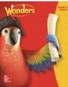 Teacher’s Edition Package 6 BooksISBN: 0021427550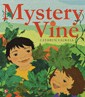 Literature Big Books Package ISBN: 9780021195244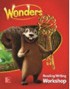 Reading Writing Workshop Big Book Package 6 Big BooksISBN: 9780021274994Reading Writing Workshop 1 per studentISBN: 0021428468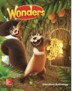 Literature Anthology 1 per studentISBN: 0021392595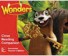 Close Reading Companion 1 per studentISBN: 9780021305216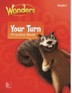 Your Turn Practice Book 1 per studentISBN:   9780076787128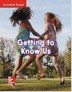 Decodable Readers Package 24 per teacherISBN: 9780021392582Leveled Readers – Approaching Level 36 booksISBN: 9780021195619Leveled Readers - On-Level 36 booksISBN: 9780021195770Leveled Readers - Beyond Level 36 booksISBN: 9780021196623Leveled Readers - ELL 36 booksISBN: 9780021195220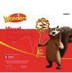 Visual Vocabulary Cards ISBN: 9780021195374Sound Spelling Large Cards ISBN: 0076768090Reading Wonders Photo Cards Grades K-2ISBN: 0021195595Reading Wonders leveled Reader Lesson Cards Grade 1ISBN: 0021292051Reading Wonders leveled Reader Lesson Cards ISBN: 0021292051Wonders Retelling Cards ISBN:  0021195382Interactive Read Aloud Cards ISBN: 9780021195398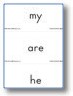 High-Frequency Word Cards ISBN: 9780021195589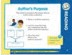 Workstation Activity Cards Package ISBN: 9780021195213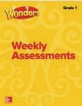 Weekly Assessment ISBN: 0021302049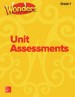 Unit Assessment: SBAC ISBN: 0021361959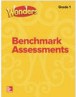 Benchmark Assessments: SBAC ISBN: 0021308764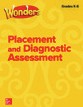 Placement & Diagnostic Assessment Grades K-6ISBN: 0076779548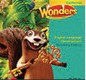 English Learners Teacher’s Edition 1 bookISBN: 0021303649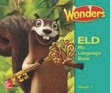 English Learners My Language Book TBDISBN: 0021304130Language Transfer Book ISBN: 9780021391103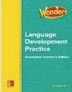 English Learners Language Development Practice BLMISBN: 9780021314232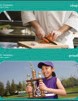 EL Visual Vocabulary Cards ISBN: 9780021399031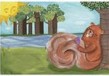 English Learners Retelling Cards ISBN: 9780021327720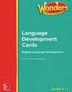 English LearnersLanguage Development Cards ISBN: 9780021303595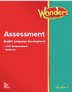 English Learners Assessment ISBN: 9780021309993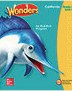 Teacher’s Edition Package 6 booksISBN: 0021427585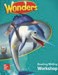 Reading Writing Workshop 1 per student ISBN: 0021304920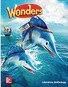 Literature Anthology 1 per studentISBN: 9780021340989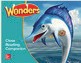 Close Reading Companion 1 per studentISBN: 9780021305995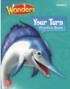 Your Turn Practice Book1 per studentISBN: 9780076807215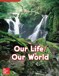 Decodable Reader Package 6 per teacherISBN: 9780076661718Leveled Readers - Approaching Level 36 booksISBN: 9780021186723Leveled Readers - On-Level 36 booksISBN: 9780021190515Leveled Readers - Beyond 36 booksISBN: 9780021190522Leveled Readers - ELL 36 booksISBN: 9780021186983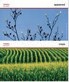 Visual Vocabulary Cards ISBN: 9780021189250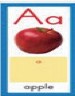 Sound Spelling Large Cards ISBN: 0076768090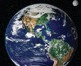 Interactive Read Aloud Cards ISBN: 9780021187775Workstation Activity Cards Package ISBN: 9780021186990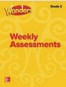 Weekly Assessment ISBN: 0021302324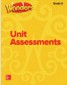 Unit Assessment: SBAC ISBN: 002130453X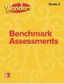 Benchmark Assessments: SBAC ISBN: 002131571X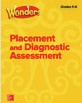 Placement & Diagnostic Assessment Grades K-6ISBN: 0076779548Reading Wonders leveled Reader Lesson Cards Grade 2ISBN: 002129206X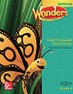 English Learners Teacher’s Edition 1 bookISBN: 9780021311637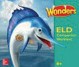 English Learners Companion Worktext Expanding/BridgingTBDISBN: 9780021303465Language Transfer Book Grades K-6 ISBN: 9780021391103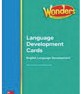 English Learners Language Development Practice BLM Grades 2-3ISBN: 9780021312689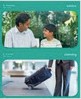 English Learners Visual Vocabulary Cards ISBN: 9780021380879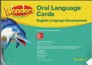 English Learners Oral Language Cards ISBN: 9780021317462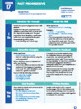 English Learners Language Development Cards Grades 2-3ISBN: 9780021331369English Learners Companion Worktext EmergingTBD6 book per Emerging English LearnerISBN: 9780021303465English Learners Assessment ISBN: 0021316199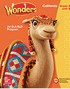 Teacher’s Edition Package 6 booksISBN: 0021427593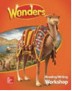 Reading Writing Workshop 1 per studentsISBN: 0021331715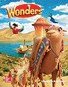 Literature Anthology 1 per studentsISBN: 9780021341740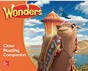 Close Reading Companion 1 per studentISBN: 0021329410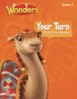 Your Turn Practice Book1 per studentISBN: 9780076774678Leveled Readers - Approaching 36 booksISBN: 9780021191956Leveled Readers - On-Level 36 books ISBN: 9780021186235Leveled Readers - Beyond 36 books ISBN: 9780021186242Leveled Readers - ELL 36 books ISBN: 9780021185801Visual Vocabulary Cards ISBN: 9780021187829   Reading Wonders - Leveled Reader Lesson Cards Grade 3ISBN: 0021292078Workstation Activity Cards Package ISBN: 9780021191642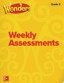 Weekly Assessment ISBN: 002131943X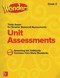 Unit Assessment: SBAC ISBN: 0021320098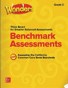 Benchmark Assessments: SBAC ISBN: 0021313202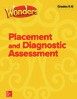 Placement & Diagnostic Assessment Grades K-6ISBN: 0076779548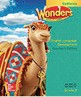 English Learners Teacher’s Edition 1 bookISBN: 0021315531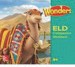 English Learners Companion Worktext - Expanding/BridgingTBDISBN: 0021315485Language Transfer Book Grades K-6ISBN: 9780021391103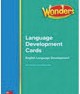 English Learners Language Development Practice BLM Grades 2-3ISBN: 9780021312689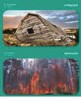 English Learners Visual Vocabulary Cards ISBN: 9780021328550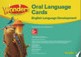 English Learners Oral Language Cards ISBN: 9780021303007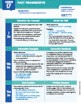 English Learners Language Development Cards Grades 2-3ISBN: 9780021331369English Learners Companion Worktext   6 per Emerging English Learner  ISBN: 0021315485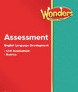 English Learners Assessment ISBN: 9780021311156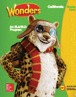 Teacher’s Edition Package 6 booksISBN: 21454361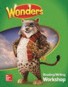 Reading Writing Workshop 1 per student ISBN: 0021306451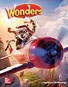 Literature Anthology1 per student ISBN: 9780021417377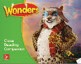 Close Reading Companion 1 per student ISBN: 9780021308736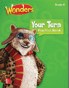 Your Turn Practice Book  1 per student ISBN: 0076785130Leveled Readers - Approaching 36 booksISBN: 9780021187478Leveled Readers - On-Level 36 booksISBN: 9780021192182Leveled Readers - Beyond 36 booksISBN: 9780021186006Leveled Readers - ELL 36 booksISBN: 9780021186013Visual Vocabulary Cards ISBN: 9780021186976   Reading Wonders - Leveled Reader Lesson Cards Grade 4ISBN: 0021292086Workstation Activity Cards Package ISBN: 9780021186952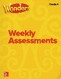 Weekly Assessment ISBN: 0021324298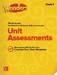 Unit Assessment: SBAC ISBN: 0021324786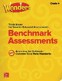 Benchmark Assessments: SBAC ISBN: 0021324646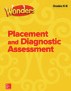 Placement & Diagnostic Assessment Grades K-6ISBN: 0076779548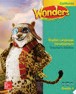 English Learners Teacher’s Edition Grade 41 bookISBN: 0021329052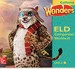 English Learners Companion Worktext Expanding/BridgingTBDISBN: 0021320551Language Transfer Book ISBN: 9780021391103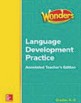 English Learners Language Development Practice BLMGrades 4-6ISBN: 9780021315116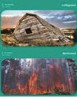 English Learners Visual Vocabulary Cards ISBN: 9780021314218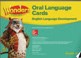 English Learners Oral Language Cards ISBN: 9780021305681English Learners Companion Worktext Emerging  6 per Emerging English LearnersTBDISBN: 0021320551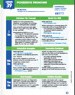 English Learners Language Development Cards Grades 4-6ISBN: 9780021306794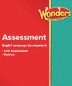 English Learners Assessment ISBN: 9780021328130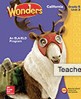 Teacher’s Edition Package 6 booksISBN: 0021454469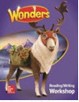 Reading Writing Workshop 1 per studentISBN: 002133031X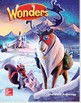 Literature Anthology 1 per studentISBN: 0021417873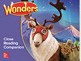 Close Reading Companion 1 per studentISBN: 9780021310258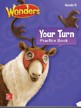 Your Turn Practice Book1 per studentISBN: 0076779246Leveled Readers - Approaching 36 booksISBN: 9780021193950Leveled Readers - On-Level 36 books ISBN: 9780021193967Leveled Readers - Beyond 36 books ISBN: 9780021193707Leveled Readers - ELL 36 books ISBN: 9780021192977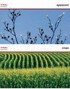 Visual Vocabulary Cards ISBN: 9780021192304 Reading Wonders - Leveled Reader Lesson Cards Grade 5ISBN: 0021292094Workstation Activity Cards Package ISBN: 9780021193257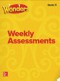 Weekly Assessment ISBN: 0021317224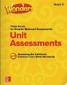 Unit Assessment: SBAC ISBN: 0021307725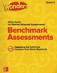 Benchmark Assessments: SBAC ISBN: 0021323232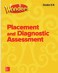 Placement & Diagnostic Assessment Grades K-6ISBN: 0076779548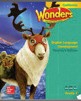 English Learners Teacher’s Edition  1 bookISBN: 0021306680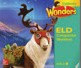 English Learners Companion Worktext - Expanding/Bridging1 book per English LearnerISBN: 0021318719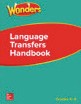 Language Transfer Book Grades K-6ISBN: 9780021391103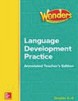 English Learners Language Development Practice BLM Grades 4-6ISBN: 9780021315116English Learners Visual Vocab Cards ISBN: 9780021313426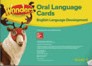 English Learners Oral Language Cards ISBN: 9780021327713English Learners Companion Worktext Emerging6 book per Emerging English Learner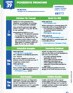 English Learners Language Development Cards Grades 4-6ISBN: 9780021306794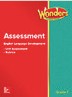 English Learners Assessment ISBN: 9780021317318